Об установлении тарифов на платные дополнительные образовательные услуги,предоставляемые и выполняемые Муниципальным автономным дошкольным образовательным учреждениемгорода Когалыма «Буратино»В соответствии с пунктом 4 части 1 статьи 17 Федерального закона                                от 06.10.2003 №131-ФЗ «Об общих принципах организации местного самоуправления в Российской Федерации», Уставом города Когалыма, решением Думы города Когалыма от 26.09.2013 №320-ГД «Об утверждении Порядка установления тарифов на услуги (работы), предоставляемые (выполняемые) муниципальными предприятиями и учреждениями в городе Когалыме», постановлением Администрации города Когалыма от 14.04.2016 №1048 «Об утверждении Положения о платных услугах (работах), предоставляемых (выполняемых) муниципальными предприятиями и учреждениями на территории города Когалыма»:1. Установить:1.1. тарифы на платные дополнительные образовательные услуги, предоставляемые и выполняемые Муниципальным автономным дошкольным образовательным учреждением города Когалыма «Буратино», согласно приложению 1 к настоящему постановлению;1.2. тарифы на платные услуги, предоставляемые и выполняемые Муниципальным автономным дошкольным образовательным учреждением города Когалыма «Буратино», согласно приложению 2 к настоящему постановлению.2. Муниципальному автономному дошкольному образовательному учреждению города Когалыма «Буратино» (Д.Г.Мокан):2.1. исполнять обязанности по размещению информации о платных услугах, тарифах на платные услуги в наглядной и доступной форме в месте фактического осуществления деятельности;2.2. обеспечивать контроль за стоимостью, организацией и качеством оказываемых платных услуг.3. Постановление Администрации города Когалыма 08.08.2022 №1776 «Об установлении тарифов на платные услуги, предоставляемые и выполняемые Муниципальным автономным дошкольным образовательным учреждением города Когалыма «Буратино» признать утратившим силу.4. Настоящее постановление вступает в силу с 01.09.2023.5. Управлению экономики Администрации города Когалыма (Е.Г.Загорская) направить в юридическое управление Администрации города Когалыма текст постановления и приложения к нему, его реквизиты, сведения об источнике официального опубликования в порядке и сроки, предусмотренные распоряжением Администрации города Когалыма от 19.06.2013 №149-р «О мерах по формированию регистра муниципальных нормативных правовых актов Ханты-Мансийского автономного округа – Югры» для дальнейшего направления в Управление государственной регистрации нормативных правовых актов Аппарата Губернатора Ханты-Мансийского автономного округа Югры.6. Опубликовать настоящее постановление и приложения к нему в газете «Когалымский вестник» и разместить на официальном сайте Администрации города Когалыма в информационно-телекоммуникационной сети «Интернет» (www.admkogalym.ru).7. Контроль за выполнением постановления возложить на заместителя главы города Когалыма Т.И.Черных.Приложение 1к постановлению Администрациигорода КогалымаТарифына платные дополнительные образовательные услуги, предоставляемыеи выполняемые Муниципальным автономным дошкольным образовательным учреждением города Когалыма «Буратино»Вводится в действие с 01 сентября 2023 годаПриложение 2к постановлению Администрациигорода КогалымаТарифына платные услуги, предоставляемые и выполняемыеМуниципальным автономным дошкольным образовательным учреждением города Когалыма «Буратино»Вводится в действие с 01 сентября 2023 года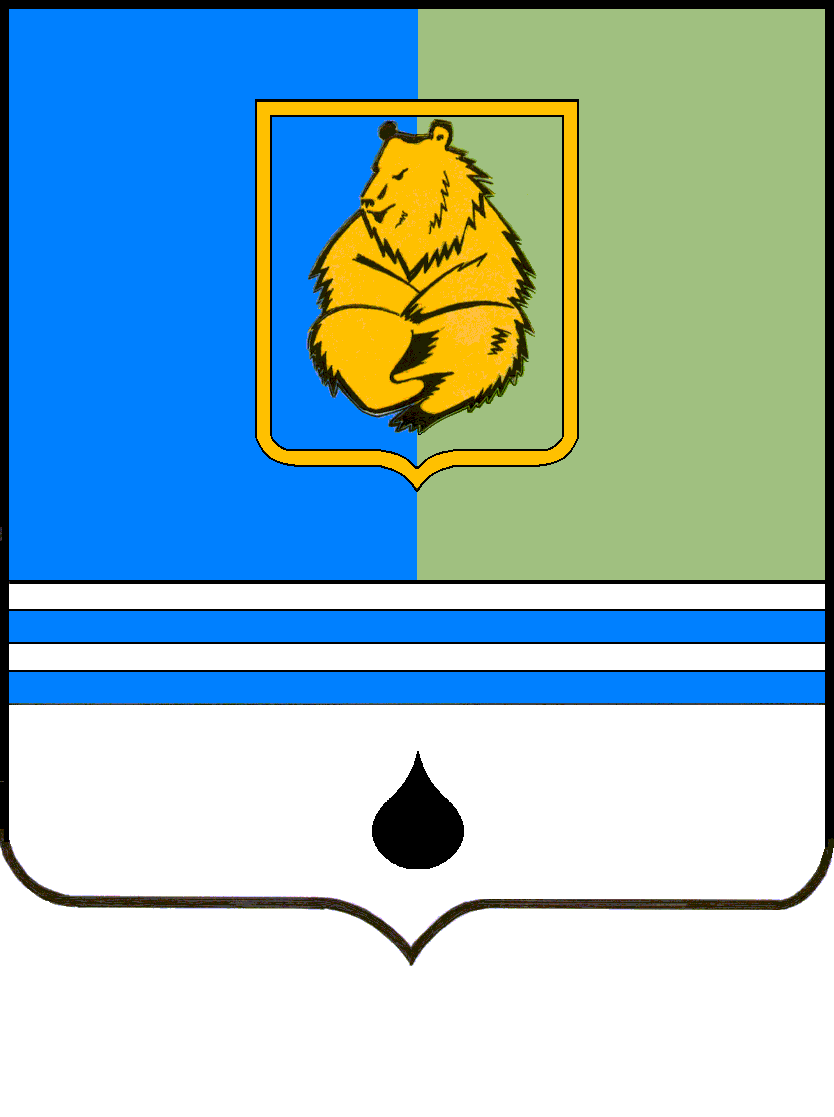 ПОСТАНОВЛЕНИЕАДМИНИСТРАЦИИ ГОРОДА КОГАЛЫМАХанты-Мансийского автономного округа - ЮгрыПОСТАНОВЛЕНИЕАДМИНИСТРАЦИИ ГОРОДА КОГАЛЫМАХанты-Мансийского автономного округа - ЮгрыПОСТАНОВЛЕНИЕАДМИНИСТРАЦИИ ГОРОДА КОГАЛЫМАХанты-Мансийского автономного округа - ЮгрыПОСТАНОВЛЕНИЕАДМИНИСТРАЦИИ ГОРОДА КОГАЛЫМАХанты-Мансийского автономного округа - Югрыот [Дата документа]от [Дата документа]№ [Номер документа]№ [Номер документа]от [Дата документа] № [Номер документа]N п/пНаименование услугиЕдиница измеренияТариф, руб.1.Занятия по дополнительной образовательной программе «Пластилинография»Группа 10 человек1 человек/1 занятие109,002.Занятия по дополнительной образовательной программе «Театрализованная деятельность»Группа 10 человек1 человек/1 занятие114,003.Занятия по дополнительной образовательной программе «Шахматы и шашки»Группа 10 человек1 человек/1 занятие60,004.Занятия по дополнительной образовательной программе «Хореография»Группа 10 человек1 человек/1 занятие113,005.Занятия по дополнительной образовательной программе по коррекции звукопроизношения у детей «Индивидуальные занятия с учителем-логопедом»Индивидуальное занятие1 человек/1 занятие663,006.Занятия по дополнительной образовательной программе «Вечерняя группа»Группа 10 человек1 человек/1 занятие139,007.Занятия по дополнительной образовательной программе «Группа выходного дня»Группа 10 человек1 человек/1 занятие953,008.Занятия по дополнительной образовательной программе «Английский язык»Группа 10 человек1 человек/1 занятие124,009.Занятия по дополнительной образовательной программе «Адаптация детей раннего возраста к детскому саду»Группа 10 человек1 человек/1 занятие499,0010.Занятия по дополнительной образовательной программе «Физкультурно-оздоровительные занятия»Группа 10 человек1 человек/1 занятие85,0011.Занятия по дополнительной образовательной программе «Квилинг»Группа 10 человек1 человек/1 занятие109,0012.Занятия по дополнительной образовательной программе «Художественно-ручной труд»Группа 10 человек1 человек/1 занятие108,0013.Занятия по дополнительной образовательной программе «Плавание»Группа 10 человек1 человек/1 занятие166,0014.Занятия по дополнительной образовательной программе «Вокальная студия»Группа 5 человек1 человек/1 занятие170,0015.Занятия по дополнительной образовательной программе «Обучение компьютерной грамотности»Группа 10 человек1 человек/1 занятие88,0016.Занятия по дополнительной образовательной программе «Подгрупповое занятие с педагогом-психологом»Группа 10 человек1 человек/1 занятие113,0017.Занятия по дополнительной образовательной программе «Физическая подготовка с использованием тренажеров»Группа 10 человек1 человек/1 занятие108,0018.Занятия по дополнительной образовательной программе «Школа будущего первоклассника»Группа 10 человек1 человек/1 занятие110,0019.Занятия по дополнительной образовательной программе «Анимационная студия»Группа 10 человек1 человек/1 занятие338,0020.Занятия по дополнительной образовательной программе «Легоконструирование и робототехника»Группа 10 человек1 человек/1 занятие342,0021.Занятия по дополнительной образовательной программе «Индивидуальные занятия с педагогом психологом»Индивидуальное занятие1 человек/1 занятие555,00от [Дата документа] № [Номер документа]N п/пНаименование услугиЕдиница измеренияТариф, руб.Тариф, руб.N п/пНаименование услугиЕдиница измеренияБез НДСс НДС1.Проведение мероприятия для воспитанников «День рождения»1 мероприятие/ 30 минут2129,172555,002.«Кислородный коктейль»1 порция47,5057,00